Niveaubestimmende Aufgaben sind Bestandteil des Lehrplankonzeptes für das Gymnasium und das Fachgymnasium. Die nachfolgende Aufgabe soll Grundlage unterrichtlicher Erprobung sein. Rückmeldungen, Hinweise, Anregungen und Vorschläge zur Weiterentwicklung der Aufgabe senden Sie bitte über die Eingabemaske (Bildungsserver) oder direkt an andrea.neubauer@lisa.mb.sachsen-anhalt.deAn der Erarbeitung der niveaubestimmenden Aufgabe haben mitgewirkt:Buhlert, Henri					MagdeburgKarpe,	Stefan 					MagdeburgSchulze, Holger				Halle (Leitung der Fachgruppe)Vogel, Kirsten					HalleHerausgeber im Auftrag des Ministeriums für Bildung des Landes Sachsen-Anhalt:Landesinstitut für Schulqualität und Lehrerbildung Sachsen-AnhaltRiebeckplatz 0906110 Halle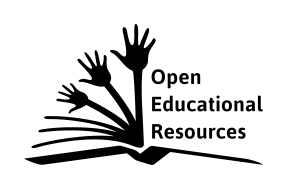 Die vorliegende Publikation, mit Ausnahme der Quellen Dritter, ist unter der „Creative Commons“-Lizenz veröffentlicht. CC BY-SA 3.0 DE 	http://creativecommons.org/licenses/by-sa/3.0/de/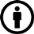 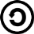 Sie dürfen das Material weiterverbreiten, bearbeiten, verändern und erweitern. Wenn Sie das Material oder Teile davon veröffentlichen, müssen Sie den Urheber nennen und kennzeichnen, welche Veränderungen Sie vorgenommen haben. Sie müssen das Material und Veränderungen unter den gleichen Lizenzbedingungen weitergeben.Die Rechte für Fotos, Abbildungen und Zitate für Quellen Dritter bleiben bei den jeweiligen Rechteinhabern, diese Angaben können Sie den Quellen entnehmen. Der Herausgeber hat sich intensiv bemüht, alle Inhaber von Rechten zu benennen. Falls Sie uns weitere Urheber und Rechteinhaber benennen können, würden wir uns über Ihren Hinweis freuen.BedarfsampelQualifikationsphaseAn einer Schule soll ein Fußgängerüberweg sicherer gemacht werden. Dazu wird eine Bedarfsampel installiert, welche nur dann den durchgehenden Verkehr unterbricht, wenn eine Fußgängeranforderung erfolgt ist (siehe Bild 1). Die Steuerung dieser Ampel ist zu planen und ein Steuerungsprogramm zu entwerfen.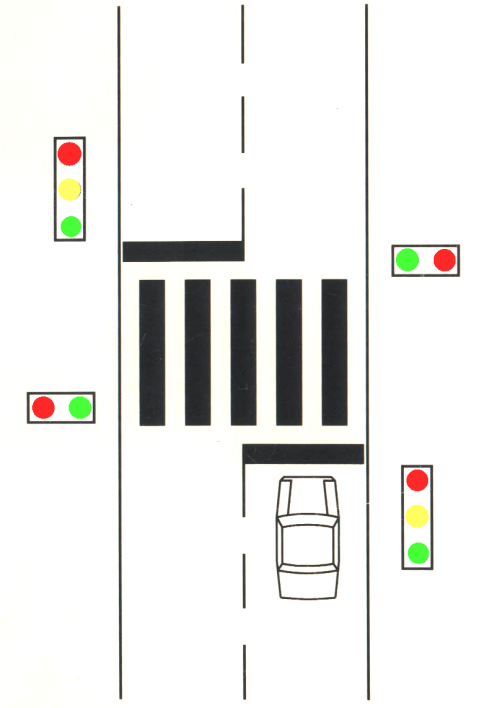 Entwickeln Sie eine Lösung für die Ampelsteuerung. Erstellen Sie dabei alle Unterlagen, die für die Realisierung Ihres Vorschlags notwendig sind und begründen Sie diesen umfassend und detailliert.Abbildung 1: Skizze FußgängerüberwegMaterialMikrocontrollerEinordnung in den FachlehrplanAnregungen und Hinweise zum unterrichtlichen EinsatzDiese Aufgabe dient der Festigung der grundlegenden Programmierweise von Mikrocontrollern. Sie kann mit jedem Mikrocontrollersystem realisiert werden. Die Schülerinnen und Schüler müssen zur vollständigen Lösung der Aufgabe in der Lage sein, Schaltpläne fachgerecht anzufertigen. Die Lösung sollte als Einzelarbeit präsentiert und der Lösungsweg begründet werden.Der Zeitumfang für die Lösung der niveaubestimmenden Aufgabe beträgt ca. drei Unterrichtsstunden.VariationsmöglichkeitenDiese Aufgabe kann auch unter dem Kompetenzschwerpunkt: „Steuerungssysteme in technische Prozesse einbinden“ unter Verwendung eines anderen Steuerungssystems gelöst und der Schwerpunkt auf die Optimierung der Steuerung gelegt werden.Eine weitere Möglichkeit besteht darin, die Funktionalität der Ampel zu erweitern bzw. die Aufgabenstellung auf eine vollständige Ampelkreuzung zu erweitern.Erwarteter Stand der KompetenzentwicklungNiveaubestimmende Aufgabe zum Fachlehrplan      Angewandte DigitaltechnikFachgymnasium„Steuerung einer Bedarfsampel“Schuljahrgang 13 Arbeitsstand: 28.04.2017Kompetenzschwerpunkt:Mikrocontrollerschaltungen zur Informationsverarbeitung verwendenzu entwickelnde Schlüsselkompetenzen:einen Fachtext erschließen und Fachsprache anwendenInformationen unter Zuhilfenahme digitaler Werkzeuge präsentierenStrukturen und Funktionen technischer Systeme und Prozesse erkennenzu entwickelnde fachspezifische Kompetenzen:technische Problemstellungen mithilfe einer Mikrocontrollerschaltung lösenBezug zu grundlegenden Wissensbeständen:Mikrocontrollersystem (Programmierung)Aufgabeerwartete Schülerleistungprozent.AnteilDie Schülerinnen und Schüler können:die Problemsituation analysieren und geeignete Betriebsmittel auswählen,mithilfe geeigneter Werkzeuge ein Anschlussbild zeichnen,Anschlussbild (z. B. System „Arduino“):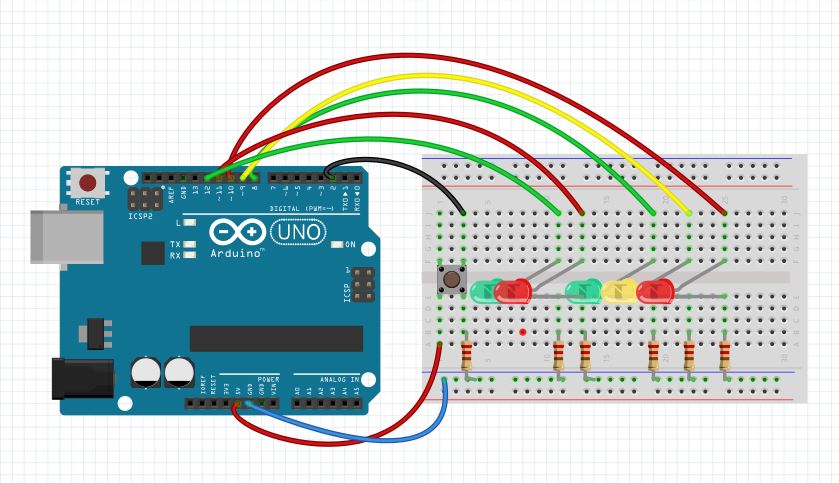 Schaltplan:die gewählten Betriebsmittel dimensionieren,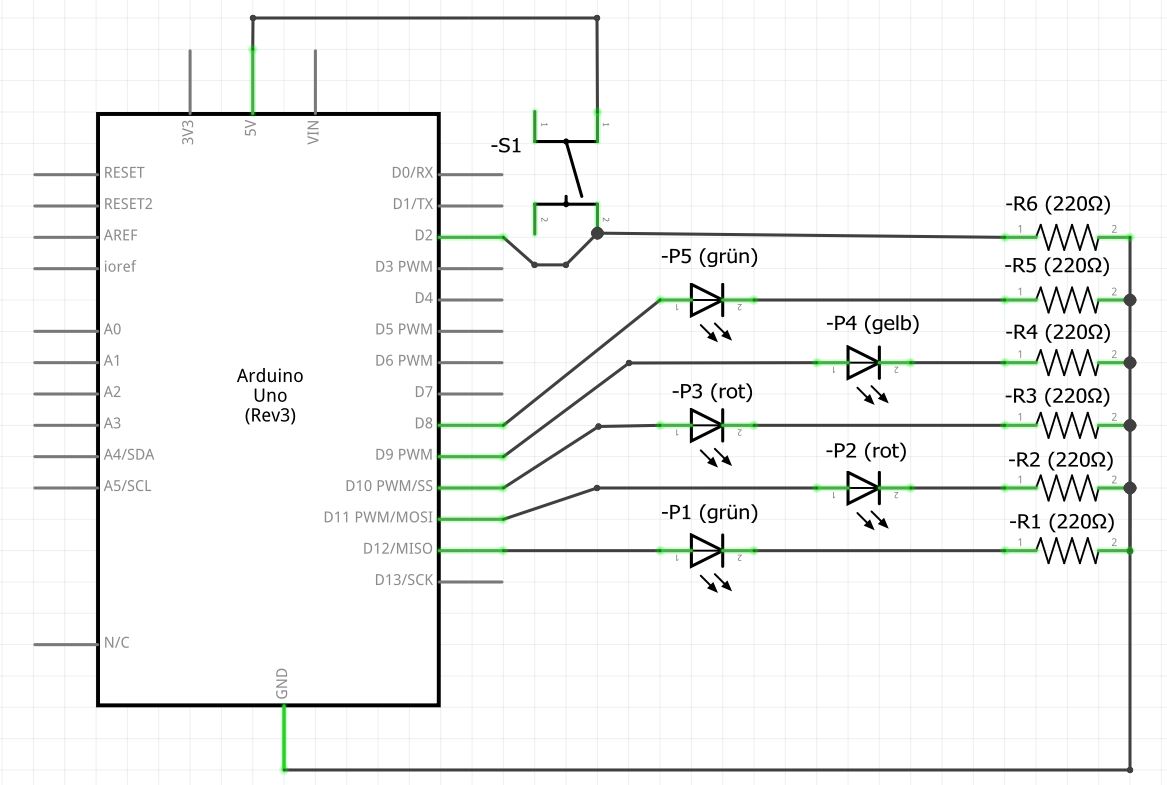 den Schaltplan für die Steuerung fachgerecht darstellen.Die Schülerinnen und Schüler können:Informationsmaterialien zur Lösung des Problems auswählen und einsetzen,das Steuerungsprogramm erstellen,die Steuerung in Betrieb nehmen,Lösungswege detailliert ausführen und begründen.Steuerungsprogramm (Quelltext)void ampel(int,int,int,int,int);int anforderung = 0; void setup()  //Festlegen der Ein- und Ausgänge{for (int i=2; i<=7; i++)  pinMode(i,INPUT);for (int i=8; i<=13; i++)  pinMode(i,OUTPUT);}void loop()  //Schleife Hauptprogramm {ampel(10,9,8,12,11); }void ampel(int rot, int gelb, int gruen, int fgruen, int frot){digitalWrite(fgruen,0);  digitalWrite(rot,1);digitalWrite(frot,1);delay (2000);digitalWrite(gelb,1);delay (1000);digitalWrite(rot,0);digitalWrite(gelb,0);digitalWrite(gruen,1);warten:                       //Sprungzielanforderung = digitalRead(2);  //Einlesen des Digitaleingangsif (anforderung == HIGH)   {    digitalWrite(gruen,0);    digitalWrite(gelb,1);    delay(3000);    digitalWrite(gelb,0);    digitalWrite(rot,1);    delay(500);    digitalWrite(frot,0);    digitalWrite(fgruen,1);    delay (8000);    }   else     {   goto warten;  //Sprung zu warten    }                } 10 %30 %60 %